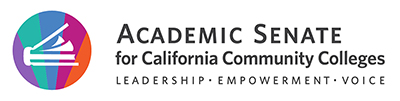 ASCCC Presidents ReportExecutive Committee Meeting, September 15, 2023Organized by Strategic Plan Directions 2023-2026Embracing Organizational ChangeFollow-up with strategic planning consultantsPreparation of 2023-2024 workplanMeeting with ASCCC Office and Area Reps re: October 27 Area meetingsReviewing recommendations and appointing membership for various committees Participated in AB 1111 Common Course Numbering Task Force meeting (8/31)Engaging Proactively in Partnerships and Advocacy to Advance Faculty Voice and Student SuccessWeekly AB 1111 alignment subgroup meetings and collaboration re: Common Course NumberingCoordinated ASCCC attendees to CCC Distance Education Coordinators September meeting (9/15) to discuss recommendations in Online Education (Spring 2023) paperDiscussions with VC Stanskas and Career Ladders Project re: Dual Enrollment memoPre-meeting for CBE GE Conversation and ASCCC engagementDiscussions with Chancellor’s Office and FACCC re: generative AI webinar, potential additional actions Discussions with Chancellor’s Office, OERI, and CCLC regarding ZTC Acceleration Grant roll-outDiscussion with BACCC nursing rep, Austin, and Eric Wada regarding LVN MQs, disciplines list processStanding meetings w/ Chancellor Christian, Executive Vice Chancellor Lowe, Vice Chancellor StanskasIntersegmental Committee of Academic Senates (ICAS) meeting (8/29)Working Learner Project Task Force Kick-Off Meeting (8/28)Discussions with Austin, FACCC, and Chancellor’s Office re: bills and legislative actions ASCCC Advocacy: Spoke at Vision 2030/Chancellor Christian Welcome Event (8/29)Coordinating faculty participation for Vision 2030/Dual Enrollment Convenings @ Santa Ana College (10/24)Discussion with Chancellor’s Office re: Repatriation of Native American Remains and Relics memoMet with Austin and IEPI reps to discuss goals, potential collaborations, and counseling modulesParticipated as a member of Working Learner Task Force – Kick-off meetingICAS meeting: UC, CSU, and CCC Academic Senate updates and collaborationDiscussed funding for Transfer Alignment Project efforts and PT faculty support w/ Lizette Navarette; finalizing Statement of WorkPlanning for Vision 2030 Faculty Town Hall webinar (9/14)Planning for CCC Trustees DEIA in Evaluations webinar (9/14)Developing Innovative Activities to Empower Faculty and Uplift Underrepresented Faculty VoicesMessaging regarding AB 1111 Task Force and AB 928 Implementation Committee draft reportsPlenary planningCoordinating faculty participation for ASCCC Undocumented Student Action Week webinar (10/19 @ 9:00am-10:00am)Discussions re: fall and spring regional events (proposals included in agenda)Advancing Faculty Engagement in Data LiteracyMet with Mallory Newell, MMAP, with Erik Reese to discuss MMAP reports, research agenda, and opportunities for ASCCC input and collaborationOngoing Operational ActivitiesDiscussions and decisions re: Accreditation InstituteResponding to or assigning info@ inquiries; reviewing responsesCIA visit 8/25 with Larry Galizio; preparation for a future visitReviewed Board of Governor applications with officersMonthly officers’ meetingDrafting President’s Update to go to field in SeptemberMet with ASCCC Events CommitteeICW/C-ID/MCW Leadership meeting